ERASMUS+ Experience ReportTo be published at:
https://www.hs-anhalt.de/international/studienaustausch-auslandspraktikum-und-semester/success-stories.html and:
https://www.hs-anhalt.de/international/studienaustausch-auslandspraktikum-und-semester/erasmus/erfahrungsberichte.html Please insert some PICTURES of your Erasmus stay! 
Preferred content is accommodation, campus and student life, nightlife, excursions, field trips, laboratory, Erasmus community

Attention: For legal reasons, please send us only photos you have taken yourself!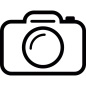 If you are sharing photos: please send them as separate *.jpg files, including a selfie/portrait photo (widescreen). Thill will help us to matching the layout to other experience reports on our website!ABOUT ME:
HOST UNIVERSITY:Experience report (ca. 2-3 pages + additional pictures)Host UniversityPlease briefly describe your host university.PreparationsHow did you prepare for your studies (linguistically, interculturally, professionally, organisationally, etc.)? Are there any recommended links or other tips?Accommodation / HousingHow did you find your accommodation? Are there any recommended links or other tips?Study AbroadPlease describe the tasks and/or projects you worked on during your studies. How did you experience the mentoring and integration / communication with lecturers or other students? What about the study conditions and the range of modules for your study program? Did you have any particularly positive or negative experiences?Qualifications acquiredWhat qualifications and skills did you acquire or improve during your exchange studies? (linguistic, social, intercultural, professional)Country-specific / DOs and DONTsAre there any special study regulations in the destination country that were relevant for you? If so, which ones? Are there any recommended links or other tips?Visa (international students)What preparations did you have to make regarding the visa? Are there any recommended links or other tips?OtherIs there anything else you would like to share with other students?Bottom LineWhat is the conclusion of your Erasmus exchange?Pelase send your report via email: erasmus@hs-anhalt.de!filetypes: [.pdf], [.doc], [.docx],[.rtf], [.odt], [.ppt]NameDepartment Hochschule AnhaltStudy program, BA/MANationalityExchange duration (from … to …)Instagram / SocialCountryName of the UniversityHomepage